ZSMOPL – Generator KomunikatówInstrukcja UżytkownikaMetryka dokumentuHistoria zmianSpis treściMetryka dokumentu	2Historia zmian	21.	Uruchomienie aplikacji	32.	Konfigurowanie aplikacji	43.	Obsługa komunikatów obrotów i stanów	63.1.	Utworzenie komunikatu z pliku xml	63.2.	Utworzenie komunikatu z pliku csv	84.	Katalog roboczy	125.	Pomoc	136.	Plik csv	156.1.	Otwarcie pliku csv	156.2.	Wypełnienie pliku csv	196.2.1.	KomunikatOS	196.2.2.	KomunikatTransakcja	196.2.3.	KomunikatTransakcjaOSPoz	196.2.4.	KomunikatTransakcjaOSPozStanMT	206.2.5.	KomunikatTransakcjaOSPozZapMT	206.3.	Zapis pliku csv	21 Uruchomienie aplikacjiW celu uruchomienia aplikacji należy wybrać plik wykonywalny: Generator komunikatów ZSMOPL.exe
Po poprawnym uruchomieniu wyświetli się ekran aplikacji z informacją: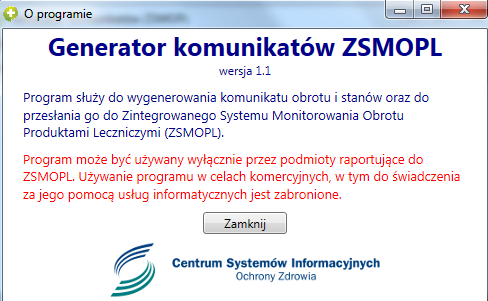 Po zapoznaniu się z informacją należy wcisnąć przycisk „Zamknij”. Wyświetlone zostanie wtedy główne okno aplikacji.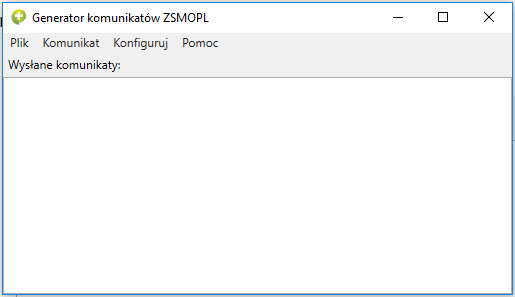 Konfigurowanie aplikacjiW celu skonfigurowania aplikacji należy kliknąć w „Konfiguruj” dostępne w menu głównym: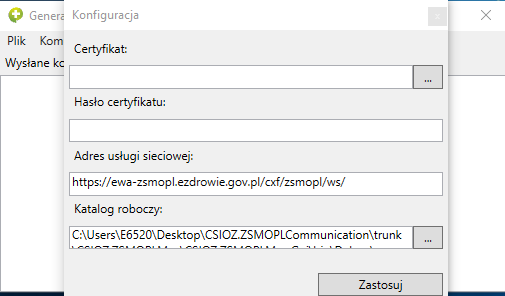 Następnie należy kolejno:
- wybrać plik certyfikatu z dysku – certyfikat z kluczem prywatnym służącym do podpisywania- wpisać hasło certyfikatu- wpisać adres usługi sieciowej- wybrać katalog roboczy – miejsce na dysku gdzie będą zapisywane pliki komunikatów w formie XML wysłane do podpisu i podpisanePo uzupełnieniu wszystkich informacji należy wcisnąć przycisk „Zastosuj”.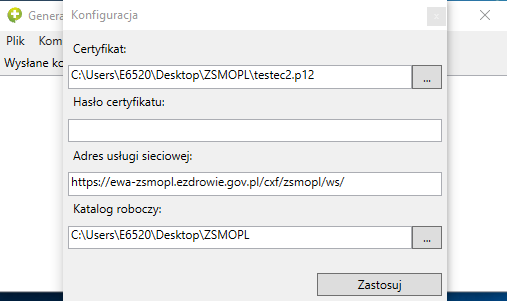 Obsługa komunikatów obrotów i stanówUtworzenie komunikatu z pliku xmlW celu utworzenia komunikatu z pliku XML należy wybrać z menu głównego Komunikat i kolejno Obrotów i stanów  a następnie Import z XML:
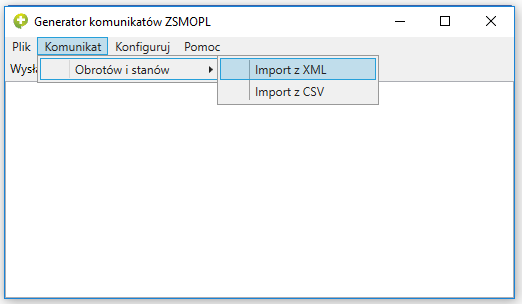 W dalszej kolejności aplikacja wyświetli ekran służący do wyboru pliku XML z dysku:
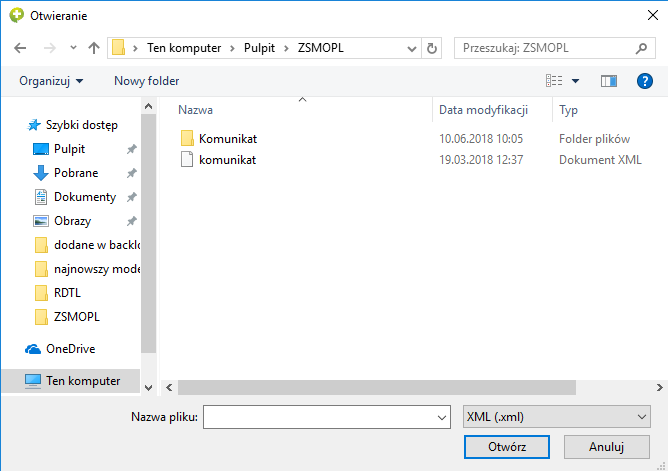 Po wyborze odpowiedniego pliku należy wcisnąć przycisk „Otwórz”. Aplikacja wyświetli ekran potwierdzający wysłanie komunikatu oraz informację o nadanym identyfikatorze:
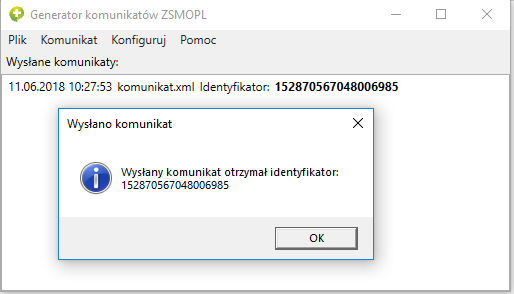 Po wciśnięciu „OK” ekran potwierdzający wysłanie komunikatu wyłączy się. W aplikacji w wysłanych komunikatach widoczny jest nowy rekord, zawierający datę i godzinę wysyłki komunikatu, jego nazwę oraz identyfikator: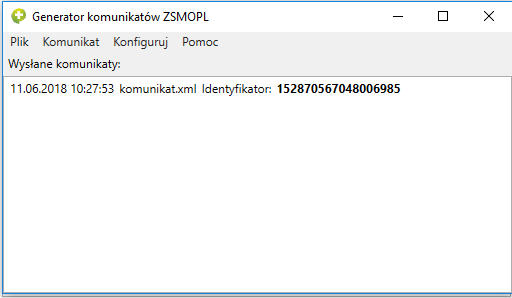 Utworzenie komunikatu z pliku csvW celu utworzenia komunikatu z pliku XML należy wybrać z menu głównego Komunikat i kolejno Obrotów i stanów  a następnie Import z CSV:
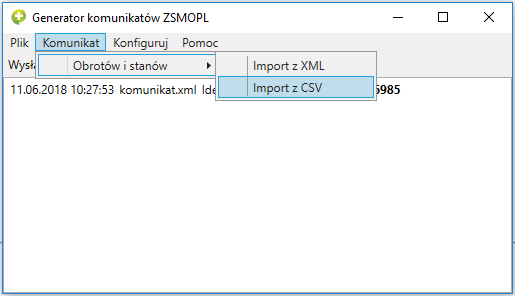 W dalszej kolejności aplikacja wyświetli ekran służący do wyboru pliku CSV z dysku:
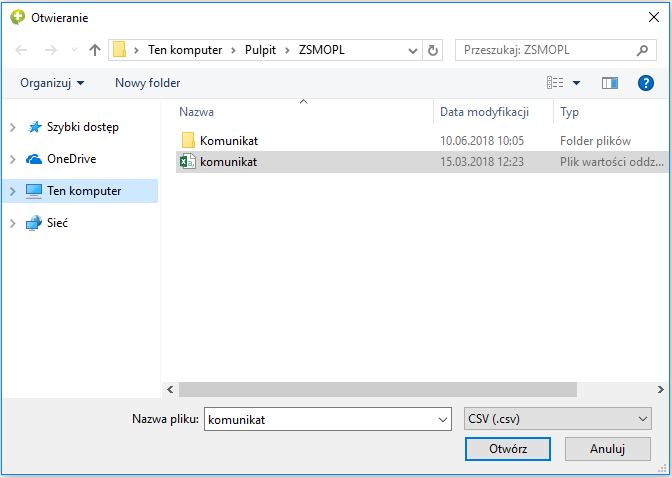 Po wyborze odpowiedniego pliku należy wcisnąć przycisk „Otwórz”. Aplikacja przekonwertuje plik „.csv” na „.xml”. Na ekranie wyświetli się ekran z pytaniem „Czy zapisać plik XML?”: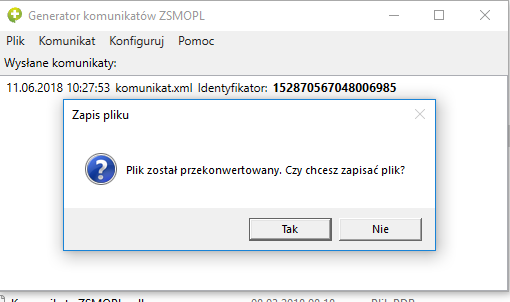 Po wciśnięciu przycisku „Tak” aplikacja pokaże ekran, w którym należy wybrać miejsce zapisu przekonwertowanego pliku XML: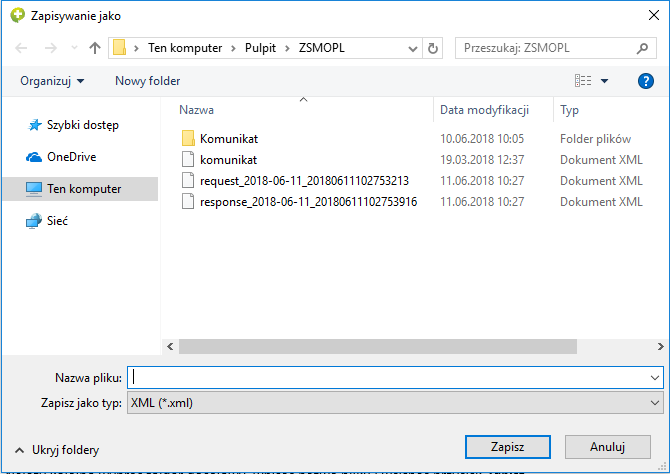 Należy kolejno wybrać folder docelowy, wpisać nazwę pliku i wcisnąć przycisk „Zapisz”. Aplikacja wyświetli ekran potwierdzający zapis pliku: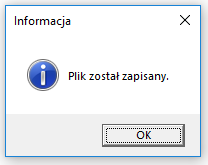 Wciśnięcie „OK” spowoduje zamknięcie ekranu z informacją i aplikacja wyświetli ekran potwierdzający wysłanie komunikatu oraz informację o nadanym identyfikatorze:
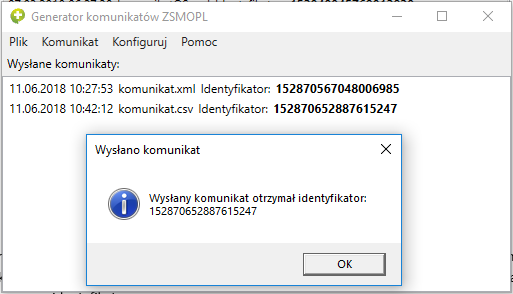 Po wciśnięciu „OK” ekran potwierdzający wysłanie komunikatu wyłączy się. W aplikacji w wysłanych komunikatach widoczny jest nowy rekord, zawierający datę i godzinę wysyłki komunikatu, jego nazwę oraz identyfikator: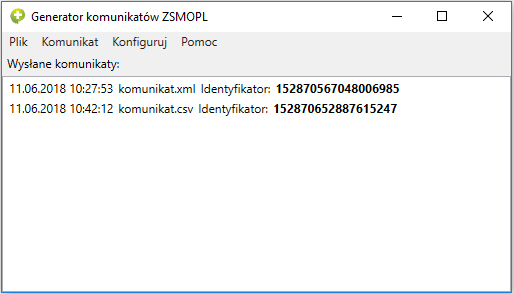 Katalog roboczyW celu przejścia do katalogu roboczego należy kolejno wybrać Plik i Otwórz katalog roboczy w menu głównym: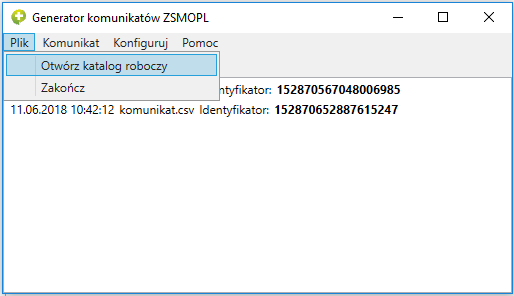 Aplikacja wyświetli folder wybrany podczas konfiguracji: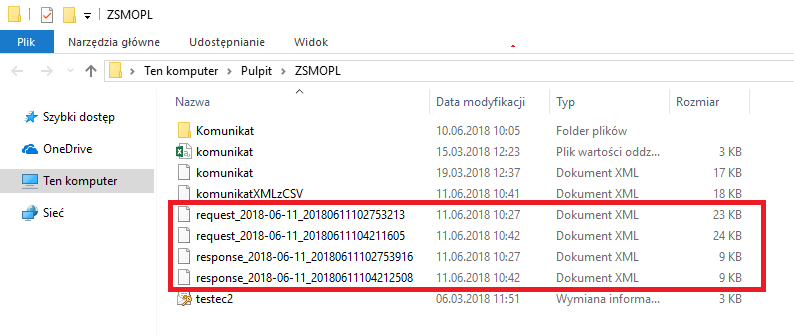 Na powyższym zrzucie ekranu zaznaczono kolorem czerwonym pliki XML, które zostały automatycznie wytworzone w katalogu roboczym podczas generowania komunikatów.PomocGenerator komunikatów zawiera również zakładkę Pomoc.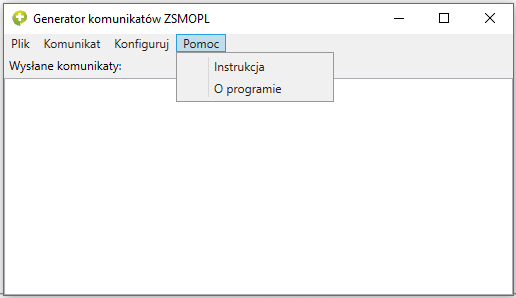 Umożliwia ona użytkownikowi przejście do Instrukcji po wciśnięciu w „Instrukcja”. Aplikacja przekierowuje do strony: https://www.csioz.gov.pl/projekty/nasze-systemy/project/zintegrowany-system-monitorowania-obrotu-produktami-leczniczymi/gdzie użytkownik znajdzie wszelkie informacje dotyczące Zintegrowanego Systemu Monitorowania Obrotu Produktami Leczniczymi: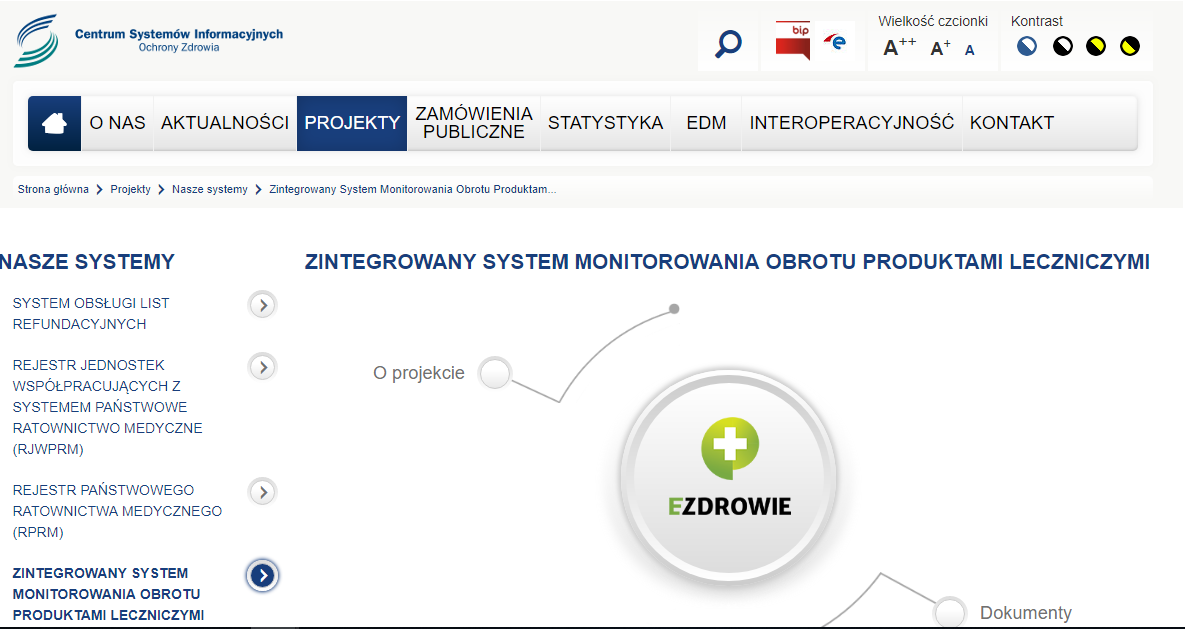 Wciśnięcie w drugą z pozycji menu Pomoc – O programie, wyświetla informację na temat Generatora Komunikatów: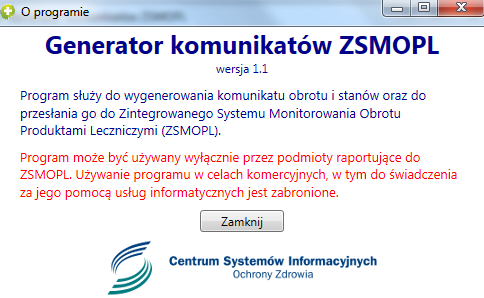 Okno informacji można zamknąć wciskając przycisk „Zamknij”.Plik csvOtwarcie pliku csvW celu wypełnienia pliku csv należy uruchomić program Microsoft Excel 2016. Następnie w programie należy wybrać z menu głównego Plik -> Otwórz: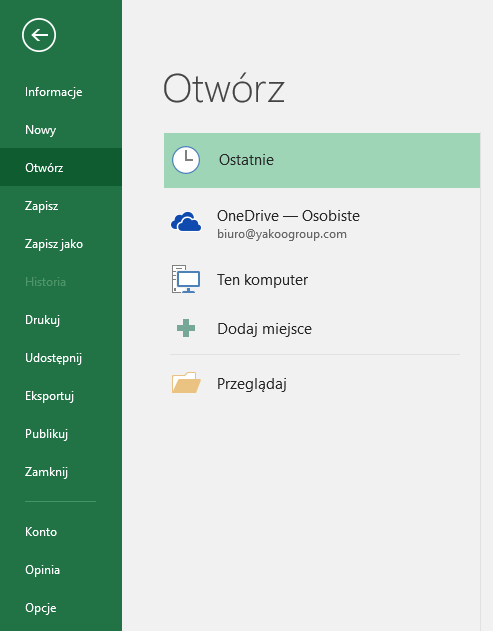 Później należy kliknąć w Przeglądaj. 

W wyświetlonym oknie w miejscu zaznaczonym na screenie powyżej należy wybrać opcję „Wszystkie pliki” a następnie odnaleźć szablon pliku csv, wybrać go i kliknąć w Otwórz. 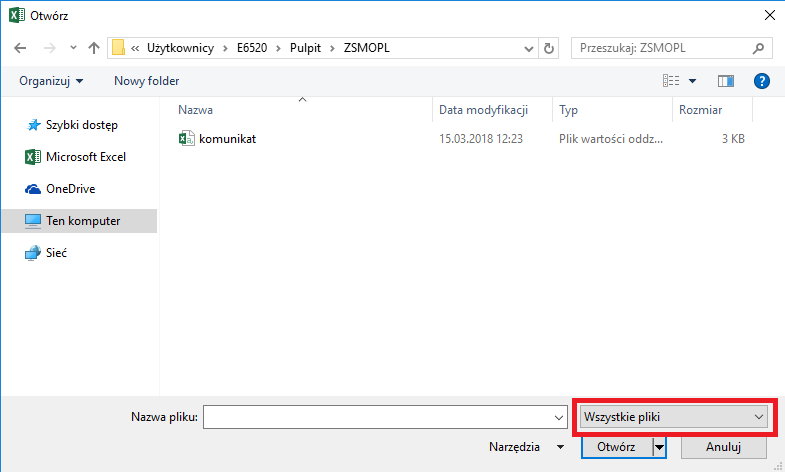 Program wyświetli ekran: Kreator importu. Należy ustawić wszystkie parametry jak na screenie poniżej:
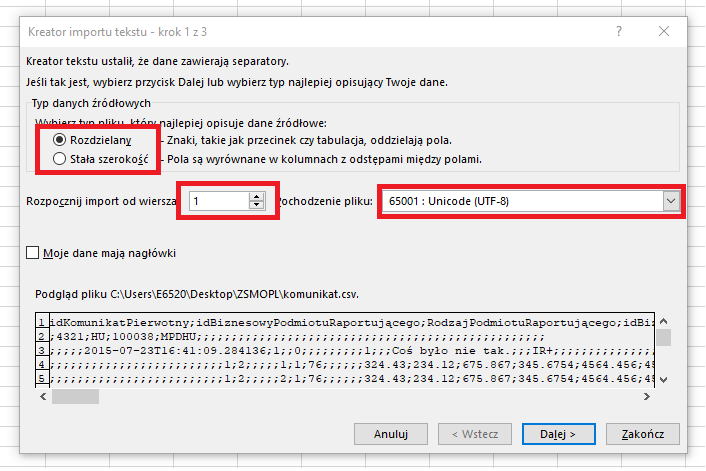 Po ustawieniu wszystkich opcji należy kliknąć Dalej. Program wyświetli kolejny ekran. Tak jak w poprzednim ekranie, w tym również należy ustawić wszystkie opcje jak na screenie poniżej: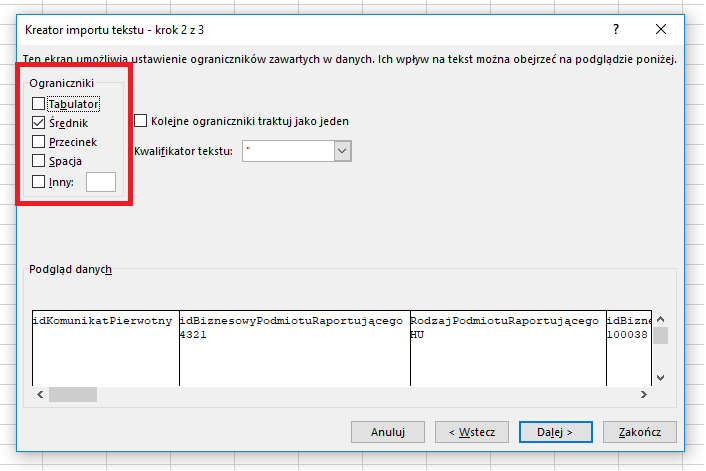 Następnie należy ponownie kliknąć Dalej i w ostatnim już ekranie kliknąć przycisk Zakończ.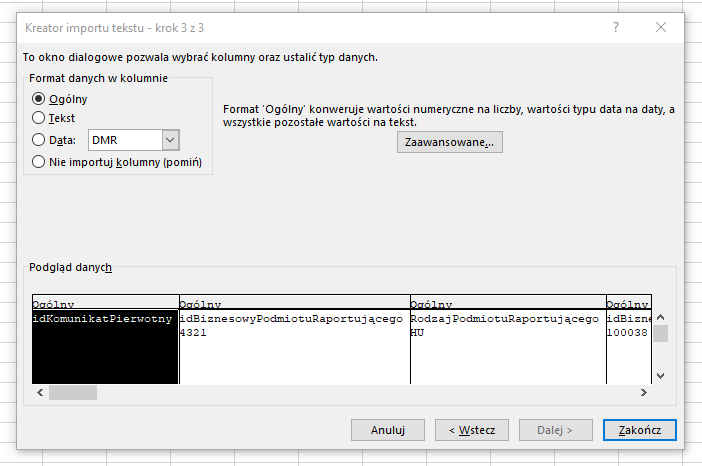 
Po poprawnym wykonaniu czynności plik otworzy się w programie Microsoft Excel: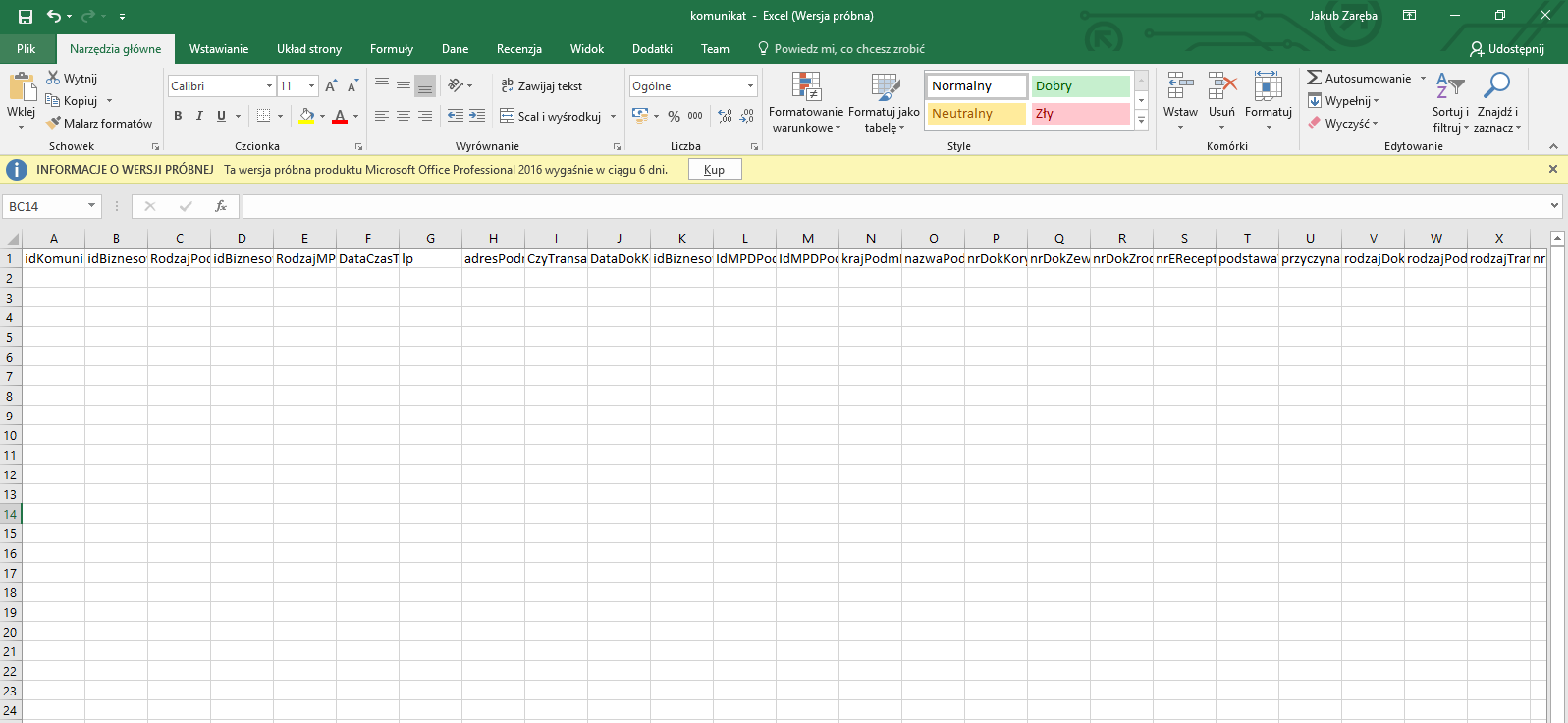 Wypełnienie pliku csvNastępnie należy wypełnić plik danymi. KomunikatOSPierwsze 5 kolumn – od A do E odpowiadają za główne dane dotyczące komunikatu. Uzupełnione powinny zostać w wierszu numer 2.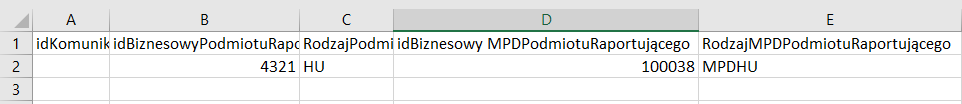 KomunikatTransakcjaKolejne kolumny – od F do Y zawierają dane odnośnie transakcji obrotów i stanów. W powyższym pliku powinny być uzupełniane w wymienionych kolumnach w wierszu 3.Zawierają się tu dane odnośnie głównych transakcji. Po opisaniu całej transakcji wraz z pozycjami opisanymi w podrozdziale 5.2.3 i 5.2.4 jeśli komunikat powinien zawierać więcej transakcji należy rozpocząć wprowadzanie od następnego wiersza po wprowadzonych pozycjach KomunikatTransakcjaOSPoz. Np. Jeśli wprowadzona transakcja zawiera 4 pozycje, kolejną transakcję należy zacząć wprowadzać od wiersza 8 dokumentu w kolumnach od F do Y.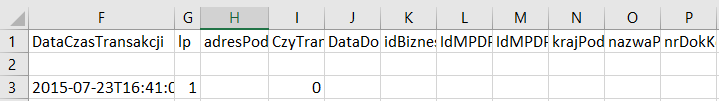 Ciąg dalszy tabeli: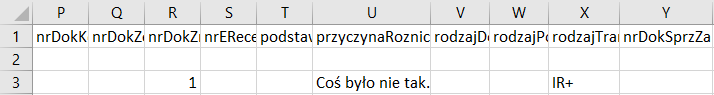 KomunikatTransakcjaOSPozZ jednym obiektem KomunikatTransakcja opisanym w poprzednim podrozdziale związane są jedna lub więcej pozycji. Pozycje te odpowiadają pozycjom z dokumentu źródłowego transakcji. Ich parametry opisane powinny zostać w kolumnach Z – AM w tylu wierszach ile pozycji posiada transakcja, zaczynając od wiersza 4-tego (jedna pozycja = jeden wiersz), np. jeśli transakcja posiada 4 pozycję to powinny znajdować się w wierszach od 4-7: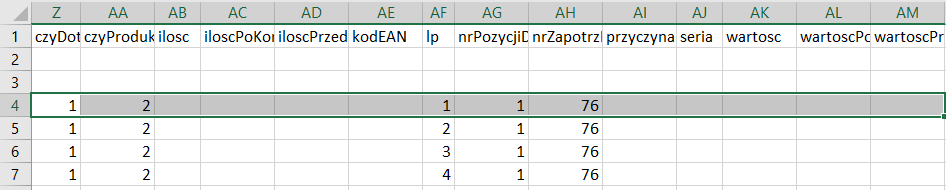 KomunikatTransakcjaOSPozStanMTKolejne kolumny – od AN do AU posiadają informację na temat stanów. Kolumny te powinny zostać wypełnione jeśli w kolumnie X, RodzajTransakcji jest jednym z rodzajów: PKU, PPR, PIM, WPR, WWY, WEK, WZR, PZR, MWG, WWG, PWY, PM+, WM-, PZO, WUT, WUI, WRO, WRW, MWO, MDO, IBO, IR+, IR-. Wtedy kolumny powinny zostać uzupełnione dla każdej pozycji transakcji: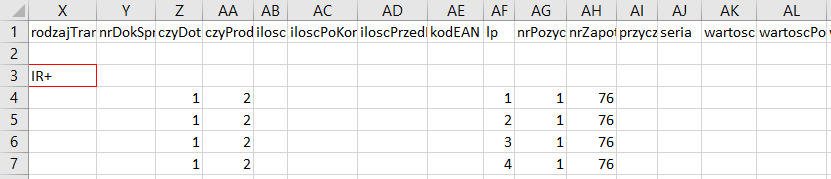 Ciąg dalszy tabeli: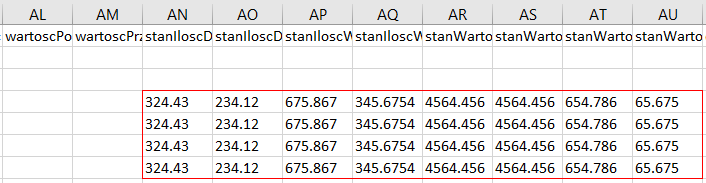 KomunikatTransakcjaOSPozZapMTOstatnie kolumny – od AV do BC opisują charakterystykę produktu leczniczego z importu docelowego i interwencyjnego. Kolumny te powinny zostać wypełnione dla każdej pozycji dla której wartość w kolumnie Z została wpisana „1”.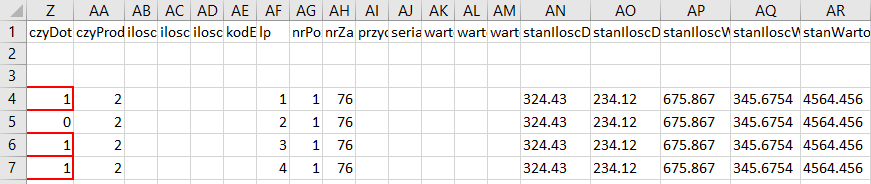 Dalsza część tabeli: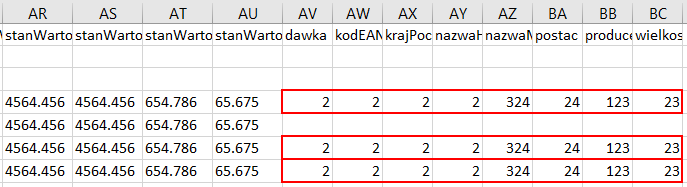 Po wypełnieniu wszystkich kolumn analogicznie należy wprowadzić kolejne transakcję zaczynając od kolumny F tak jak opisane to zostało w podrozdziałach 5.2.2 – 5.2.5.Zapis pliku csvW celu zapisania pliku w formacie csv, obsługiwanym przez generator komunikatów należy w programie Microsoft Excel wybrać Plik a następnie Zapisz jako: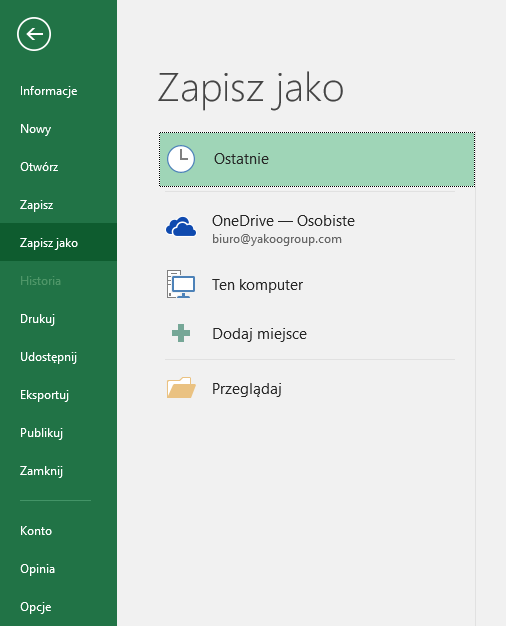 Następnie należy kliknąć w Przeglądaj, wybrać folder docelowy, wpisać nazwę pliku a następnie wybrać zapisz jako typ: Plik CSV UTF-8 (rozdzielany przecinkami):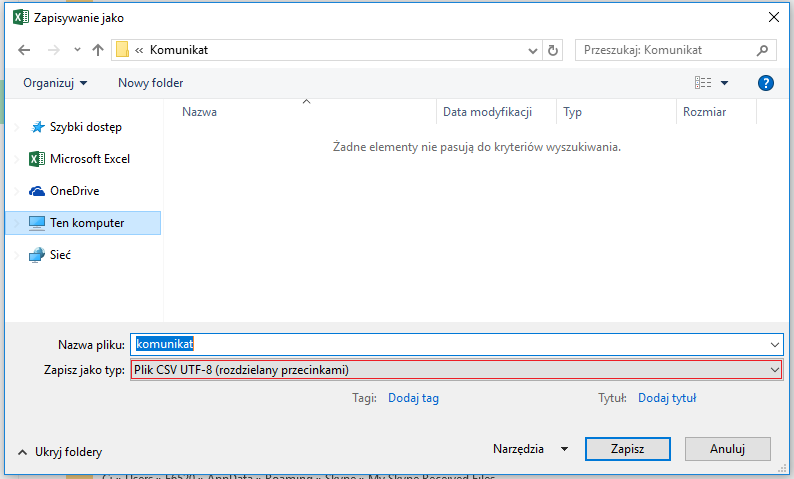 Po ustawieniu wszystkich parametrów należy wcisnąć przycisk Zapisz. System może wyświetlić następujący ekran: 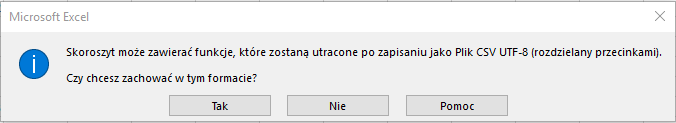 Należy wcisnąć przycisk Tak. System zapisze plik i będzie on dostępny do zaimportowania do Generatora komunikatów.MetrykaMetrykaMetrykaMetrykaWłaścicielZamawiającyZamawiającyZamawiającyAutorzyWykonawcaWykonawcaWykonawcaZatwierdzającyZamawiającyData zatwierdzeniaWersja0.4Status dokumentuData utworzenia2018-03-06Data ostatniej modyfikacji2018-09-07Historia zmianHistoria zmianHistoria zmianHistoria zmianData zmianyWersjaAutor zmianyOpis wprowadzonej w dokumencie zmiany2018-03-060.1WykonawcaUtworzenie dokumentu2018-03-190.2WykonawcaOtwarcie, wypełnienie i zapis pliku csv2018-06-120.3WykonawcaZmiana ekranu startowego i dodanie zakładki Pomoc2018-09-07	0.4CSIOZAktualizacja instrukcji w związku z udostepnieniem wersji Generatora Komunikatów 1.1